FUNDACIÓN CLÍNICA MÉDICA SURCURSO DE ESPECIALIZACIÓN EN CIRUGÍA GENERALREGLAMENTO 2020 - 2021Dr. José Manuel Correa Rovelo. Profesor Titular.Dr. Amado de Jesús Athié Athié. Profesor Adjunto.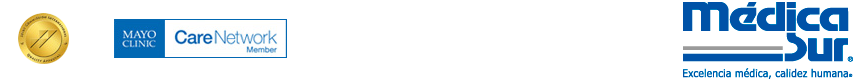 ÍNDICEMensaje de bienvenida.  Dirección General de Residencia de Cirugía, Hospital Médica Sur. Organigrama.Jefes de Servicio.Profesores Adjuntos y Colaboradores.Áreas Quirúrgicas. Residencia.Actividad Asistencial.Guardias.Actividad Docente.Actividad Quirúrgica.Sesiones Gastroquirúrgicas.Sesiones Generales del Hospital. Actividad Científica.Asistencia a Congresos. Rotaciones Externas.Comportamiento en Redes Sociales.Periodos Vacacionales.Bibliografía Recomendada.Programa Operativo. MENSAJE DE BIENVENIDAEl Curso Universitario de Cirugía General del Hospital Médica Sur de la Ciudad de México recibe cada año a 3 Médicos Generales que estén interesados en hacer la especialidad de Cirugía General, que hayan sido seleccionados en el Examen Nacional de Residencias Médicas (ENARM) y que cubran satisfactoriamente el perfil definido por Médica Sur y su Fundación Clínica.Se persigue el objetivo de ofrecer un curso de especialización acorde al estado actual del conocimiento en Cirugía General, reconocido y avalado por la Facultad Mexicana de Medicina de la Universidad La Salle, y con los lineamientos recomendados para la formación de especialistas con un alto nivel académico y de competencia práctica. A nombre del Profesor Titular, Profesores adjuntos y asociados, les extendemos la más cordial bienvenida y les deseamos el mejor éxito en su entrenamiento y que se cumplan además, todos los objetivos que se hayan trazado a lo largo de estos próximos cuatro años con nosotros. Asimismo, a nombre de los pacientes con quienes habrán de ejercer su práctica profesional y que habrán de proporcionarles a través de la búsqueda y recuperación de su salud, los medios para adquirir destrezas quirúrgicas, les decimos que deberán guardar por ellos un profundo respeto y amor, conducirse con probidad ante ellos y que deberán en todo momento anteponer el interés del servicio a sus semejantes como vocación a sus intereses personales ya que por encima de todo el Médico, pero muy en especial aquel “Hecho en Médica Sur”, se prepara para servir.Uno de nuestros objetivos, es lograr en ustedes los médicos residentes de Cirugía, una buena y pronta integración. También, que sepan que nuestro compromiso es transmitirles nuestros conocimientos y proporcionar todos los elementos técnicos y bibliográficos para lograrlo.La elaboración de un reglamento para el residente de Cirugía General surge de la necesidad de informarles del entorno de trabajo al que se incorporarán. Se tratan aspectos relacionados con la docencia, el número de sesiones clínicas y bibliográficas, asistencia a cursos o congresos aconsejables, guardias hospitalarias y otros detalles de interés en la asistencia médica. El programa calendarizado de actividades. Lo relacionado con investigación como la iniciación en prácticas en modelos experimentales y animales. Del mismo modo, se les hace saber algunos aspectos organizacionales de la Dirección General de Cirugía.  Residencia de Cirugía, Hospital Médica SurVISIÓN DEL CURSO“Lograr a través del sincero compromiso con el paciente, mediante la motivación, disposición, disciplina, conducta ética, actitud solidaria y utilizando los recursos docentes más modernos de que dispone Médica Sur; la formación de los mejores Cirujanos Generales de México”. ORGANIGRAMADr. Misael Uribe Esquivel. Presidente del Consejo de Administración.Dr. Octavio González Chon. Director Médico.Acad. D.I.M. Dr. José Manuel Correa Rovelo. Director de Operaciones.Titular del curso de Cirugía GeneralCirugía General y Cirugía de Colon, Recto y AnoDr. Rodolfo Barragán García.Director de Cirugía.Dra. Sandra Garcia Lopez.Directora de Hospitalización.Dra. Carmen Zavala García.Subdirectora Académica.PROFESOR ADJUNTO	 Dr. Amado de Jesús Athié Athié.Cirugía General y Nutrición Clínica.JEFES DE SERVICIO. Dr. Luis Simon Pereira.  Ginecología y Obstetricia.Dr. Carlos Ortiz Hidalgo.  Anatomopatología. Dr. Pedro Yeverino Suárez.  Urgencias.Dra. Carmen Zavala García.  Medicina Interna.Dr. Jorge Hernández Ortíz.  Radiología Diagnóstica y Terapéutica. Dr. Rafael Zamora Meraz.   Anestesiología. COLABORADORES:Dr. Pablo Andrade Martínez Garza 	                                                                     Cirugía General Dr. Cesar Athié y Gutiérrez 	                                                                                  Cirugía GeneralDr. José Aurelio Athié y Gutiérrez 		                                                        Cirugía GeneralDr. Alan Contreras Saldívar                                                              Cirugía General y TrasplantesDr. Carlos Chan Núñez		         Cirugía General y Cirugía Hepato-Pancreato-BiliarDr. Manuel Del Campo Pérez                                                                                   Cirugía GeneralDr. Luis Feria Bernal 			                                                                     Cirugía GeneralDr. Armando Hernández Cendejas.                                   Cirugía Cirugía General y Endoscopía       Dr. Sergio Treviño Pérez		                                                                     Cirugía GeneralDr. Ernersto Revilla Cepeda                                                                                  Cirugía PediatricaDr. Gonzalo Torres Villalobos                                                              Cirugía General y BariátricaDr. Juan Manuel Varela Gayol   	                                             Cirugía General y OncológicaDr. Eduardo Esteban Montalvo Javé                       Cirugía General y Hepato-Pancreato-Biliar Dr. Victor Visag Castillo                                                                    Cirugía General y TrasplantesDr. Juan Jacobo Martinez Zarate                    Cirugía General y Cirugía de Colon, Recto y AnoDr. Diego Garcia Vivanco                                                                                          Cirugía GeneralDr. Carlos Lopez Caballero                                                                   Cirugía General y Bariátrica    Dr. Alejandro Diaz Girón Gidi                                                                                   Cirugía GeneralDr. Francisco Manuel Velez Perez                                                                           Cirugía GeneralÁREAS QUIRÚRGICASQuirófanos Centrales.Unidad Quirúrgica de Estancia Corta y Láser.Unidad de Endoscopía. Gamma Knife: Centro integral de radiocirugía. Ginecología y Obstetricia.Urgencias.Urología Avanzada. RESIDENCIA DE CIRUGÍA GENERALRESIDENCIA MÉDICAUbicada en el primer piso de hospitalización, adyacente a los quirófanos centrales. Cuenta con dormitorio, computadora con acceso a internet, teléfono y biblioteca.ACTIVIDADES ASISTENCIALES.La entrada al servicio es a las 06:00 am, de lunes a viernes y a las 08:00 am, fines de semana y días festivos; el punto de reunión será en el aula de CESIDEM entre semana y 5to piso de hospitalización en fin de semana o festivo.PASE DE VISITA.Su propósito es la evaluación diaria del paciente y la enseñanza de los residentes en situaciones clínicas reales. Todos los residentes participarán en el manejo pre, trans y postoperatorio de los pacientes, en especial de aquellos en los que hayan intervenido como ayudantes durante las cirugías; velando siempre por la mejor de las relaciones Médico-Paciente. Ver pacientes y aprender de ellos utilizando herramientas facilitadoras del aprendizaje (libros de texto, artículos, guías, bases de datos etc.); La valoración de pacientes en un hospital que atiende enfermos con patologías representativas de la epidemiologia nacional; La discusión clínico-patológica de los casos con profesores capacitados; La revisión teórica cotidiana y la continua capacitación teórico-práctica es el ideal que busca la enseñanza de la medicina en nuestro país. Se realiza el pase de visita matutino antes de la entrega de guardia matutina (7:00 horas) y el pase de visita vespertino a partir de las 12:00 horas y antes de la entrega de guardia vespertina. Cada vez que se pase visita, el residente elaborará una nota de evolución en la cual registrará la situación clínica actual de cada paciente incluido en el censo de Cirugía General. La actividad preferentemente habrá de centrarse en el piso de Cirugía General (5º Piso). GUARDIAS.Los residentes de guardia deberán estar pendientes de todos los pacientes incluidos en el censo de Cirugía General, notificarán al Médico tratante cualquier cambio relevante en su condición clínica. Resolverán los problemas que se presenten de acuerdo a su competencia y jerarquía, y según lo autorice el Médico tratante y/o los Jefes de Servicio. Los residentes participarán activamente en el abordaje diagnóstico, manejo y tratamiento de los pacientes quirúrgicos que ingresen al hospital a través del Servicio de Urgencias, siempre bajo la supervisión del Titular del curso, de los Médicos adjuntos o bien de cualquier miembro de la Sociedad de Médicos de Médica Sur. Deberán acudir al Servicio de Urgencias a valorar a todos los pacientes quirúrgicos o potencialmente quirúrgicos, elaborarán la nota de ingreso al Servicio y correrán y vigilarán el cumplimiento de las indicaciones y participarán en los eventos quirúrgicos cuando se haya establecido la necesidad de manejo quirúrgico urgente. De igual forma, si ingresa por admisión un paciente quirúrgico, será responsabilidad de los residentes de guardia, integrar su expediente. Tendrán prioridad los procedimientos de Cirugía General; sin embargo y en beneficio de su formación integral, en el caso de que durante la guardia hubiera una urgencia de otra especialidad quirúrgica, podrán participar, siempre y cuando no exista una actividad prioritaria. Se les proporcionará un localizador (con telefono 5571950120) que estará enlazado a todos los departamentos del hospital y a través del cual los residentes de Cirugía estarán siempre disponibles. Durante la guardia deberá cubrirse la Cirugía programada. El residente de Cirugía General realiza guardias de presencia física durante los cuatro años de la residencia. Las guardias serán ABC. Las guardias son de 13 horas los días hábiles (lunes a viernes) de 17:00  a 6:00 AM del día siguiente y de 24 horas los fines de semana y días festivos (De 8:00 h a 8:00 h). Los residentes que estuvieron de guardia deberán realizar la entrega de guardia a sus compañeros a las 7:00 de la mañana de Lunes a Viernes (Los Martes en el auditorio Dr. Luis Guevara - el resto de la semana en el CESIDEM) y a las 8:00 de la mañana fines de semana y días festivos (5º piso). CONSULTA EXTERNA.Los residentes podrán acudir, a partir de su segundo año, a la consulta externa de la Fundación Clínica Médica Sur en caso de que las actividades prioritarias lo permitan. Queda terminantemente prohibido que un residente de cirugía atienda la consulta particular de un Médico-Profesor en ausencia de éste; de igual manera será motivo de sanción el obtener honorarios fuera de los estrictamente estipulados por la Fundación Clínica Médica Sur. Por las características propias del hospital, los pacientes que acudan a esta consulta deberán estar claramente informados de la presencia de un Médico Residente. (Consentimiento bajo información). ACTIVIDAD DOCENTE.SESIONES ACADÉMICAS1.- Clases teóricas programadas (Ver programa).2.- Sesiones gastro-quirúrgicas (Martes 7:30 am).3.- Sesión General de Residentes. 4.- Presentación de trabajos científicos y monografías.Los Médicos Residentes de Cirugía tendrán a su cargo a los Médicos Internos de Pre-grado asignados al Servicio, distribuirán sus actividades, elaborarán el temario académico, programarán y vigilarán sus clases y asistencias. Las notas de evolución y las notas de ingreso al servicio de los pacientes quirúrgicos las realizan los Médicos Residentes, Las historias clínicas las elaboran los Médicos Internos, debiendo ser revisada y firmada por el Médico Tratante.El titular del curso es el único que otorga sanciones o llamadas de atención en caso de indisciplina y dependiendo de ésta deberá ser consensuada con la Dirección Académica siempre de conformidad con el reglamento de postgrado universitario vigente. Queda por lo tanto, terminantemente prohibido que los Profesores adjuntos o asociados utilizando su criterio impongan sanciones o castigos a los Residentes de Cirugía. Se pretende  justicia e imparcialidad en todo momento, por lo tanto, la oficina del  Profesor Titular mantendrá sus puertas abiertas para escuchar  y atender todas y cada una de las situaciones que se presentaran a fin de darles pronta y razonada solución. ACTIVIDADES QUIRÚRGICAS.Comprende las actividades que realizará el residente, desde su formación inicial hasta la finalización de su entrenamiento. Será logrado mediante la asociación e integración de una base de conocimientos teóricos y la realización de prácticas en simuladores, animales de bioterio y en pacientes cuya patología quirúrgica esté bien establecida, siempre bajo la asesoría y supervisión de un médico responsable miembro del staff y con la autorización (consentimiento informado) por parte del paciente y/o persona responsable. Esto habrá de conferirle habilidades y destrezas, que le permitan brindar una óptima y eficaz atención al paciente.SESIÓN GASTROQUIRÚRGICA.Cada semana los días martes, se realizan las sesiones de residentes en las que uno de ellos expone un CASO CLÍNICO esencial para la formación quirúrgica. Los temas se establecen de acuerdo a los casos interesantes acontecidos en el hospital. Además de servir como elemento básico de la formación del residente se procura que estas sesiones tengan un carácter fuertemente práctico y, en la medida de lo posible, mejoren y actualicen la práctica clínica de todos los miembros de Médica Sur que participan.TODOS los residentes independientemente de su jerarquía deberán presentar sesiones durante el año académico. NO EXISTEN EXCEPCIONES.SESIONES GENERALES DEL HOSPITAL.Se llevan a cabo el último viernes de cada mes, son calendarizados por la Sociedad de Médicos de Médica Sur. En caso de que se requiera la participación del Residente de Cirugía para la discusión de la sesión, esta se llevará a cabo por el de más alta jerarquía que se encuentre rotando en ese momento en el hospital.ACTIVIDAD CIENTÍFICA.1.- Los residentes habrán de realizar tareas de investigación clínica, elaboración de trabajos, carteles u otros proyectos.2.- Participar en la publicación de 2 artículos anuales en revistas indexadas nacionales o extranjeras como Autor o Co-autor, bajo la asesoría de  sus Profesores.ASISTENCIA A CONGRESOS.Los residentes podrán asistir a los siguientes congresos: Congreso Nacional e Internacional de la Asociación Mexicana de Cirugía. Congreso Anual de la Academia Mexicana de Cirugía. Todos los que sean útiles en su formación y previamente evaluados por la plantilla de Profesores; siempre y cuando no interfieran con el objetivo primordial del desarrollo de sus destrezas quirúrgicas.ROTACIONES EXTERNAS.1er año			ACTIVIDADES INTRAHOSPITALARIAS: Residentes de 1er año rotaciones por los Servicios de: Urgencias, Hospitalización, Quirófano.		2º. Año                          ACTIVIDADES INTRAHOSPITALARIAS: Evaluar pacientes en urgencias junto con el R1 asignado al Servicio de Urgencias, supervisar las actividades  del R1 y con ello las actividades del Médico Interno de Pregrado, rotación por Quirófanos Centrales y la Unidad de Estancia Corta y Laser.3er. Año	              ACTIVIDADES INTRAHOSPITALARIAS: Asistir en quirófano, supervisar las actividades de los residentes; rotaciones externas e internas, así como asistir a las cirugías que sean seleccionadas por el Residente. ROTACIÓN EXTERNA: Rotarán un mes en el Hospital General de Actopan.4° Año		El residente de cuarto año habrá de rotar el periodo asignado para su servicio social. El resto del tiempo y hasta la culminación de su formación reforzará dentro de las instalaciones del Hospital Médica Sur, los conocimientos adquiridos a lo largo de todo su entrenamiento. Opciones:Cuando el Médico Residente no esté de guardia podrá asistir a Sesiones de la Academia Mexicana de Cirugía u otras Reuniones científicas de Colegios quirúrgicos afines. Así también y, de acuerdo a su desempeño, podrá asistir a los congresos nacionales correspondientes, sin que se deje de estar presente un grupo en el Hospital.  COMPORTAMIENTO EN REDES SOCIALES.1.    El comportamiento en las redes sociales de TODO residente de Médica Sur deberá apegarse a lo contenido en el Código de Conducta de Médica Sur.2.    No se podrá publicar información confidencial sobre asuntos administrativos, financieros, sistema documental y políticas de Médica Sur.3.    No se podrá publicar ningún tipo de información de pacientes: casos clínicos, historias clínicas, radiografías, exámenes de laboratorio, tratamiento médico y/o fotografías diversas (piel, lesiones, heridas, etc).4.    No se podrá publicar ningún comentario deletéreo o negativo sobre NINGÚN compañero de trabajo (administrativo, intendencia, camilleros, paramédicos, nutrición, enfermería, estudiantes, internos de pregrado), residente, médico adscrito, médico tratante o autoridad del hospital o departamento o servicio del hospital.5.    Escribir siempre en PRIMERA PERSONA, si hay algún asunto relacionado con Médica Sur, y anotar que es SU OPINIÓN PERSONAL y no la de la empresa.6.    Si en CUALQUIERA DE SUS COMENTARIOS O FOTOGRAFÍAS se identifica su pertenencia a Médica Sur, deberá prevalecer siempre una conducta profesional y ética.7.    Médica Sur recomienda evitar relaciones en redes sociales con pacientes o su familia.PERIODOS VACACIONALES.2 períodos vacacionales por año, sin que deban coincidir con vacaciones de fin de año (DICIEMBRE).BIBLIOGRAFÍA RECOMENDADA.SCHWARTZ. PRINCIPIOS DE CIRUGIA / 10 ED. (Spanish) Hardcover 2013 by BRUNICARDI (Author).Maingot's Abdominal Operations. 13th Edition by Michael J. Zinner (Author), Stanley W. Ashley Jr. (Author), O. Joe Hines (Author).Atls Student Course Manual: Advanced Trauma Life Support 10th ed. Edition by Acs (Author).Acs Surgery: Principles and Practice[2 Volume Set] 7th Edition by Stanley W Ashely Ed. (Author).Trauma, Eighth Edition 8th Edition by Ernest E. Moore (Author), David V. Feliciano (Author), Kenneth L. Mattox (Author).Skandalakis Surgical Anatomy: The Embryologic and Anatomic Basis of Modern Surgery 2 Vol. set Hardcover – February 1, 2004 by Lee John Skandalakis (Author)Surgical Anatomy and Technique: A Pocket Manual 4th ed. 2014 Edition by Lee J. Skandalakis (Editor), John E. Skandalakis (Editor).Shackelford's Surgery of the Alimentary Tract - 2 Volume Set: Expert Consult - Online and Print 7th Edition by Charles J. Yeo MD FACS (Author), Jeffrey B. Matthews MD FACS (Author), David W McFadden MD MBA FACS (Author), John H. Pemberton MD (Author), Jeffrey H. Peters MD (Author).Sabiston Textbook of Surgery: The Biological Basis of Modern Surgical Practice 20th Edition, Kindle Edition by Courtney M. Townsend Jr. (Author), R. Daniel Beauchamp (Author), B. Mark Evers (Author), Kenneth L. Mattox (Author), Courtney M. Townsend Jr. JR. MD (Editor), R. Daniel Beauchamp MD (Editor), B. Mark Evers MD (Editor), & 1 more.Tratado de cirugía general Edición Kindle por Asociación mexicana de cirugía general (Autor).ROTACIONES EXTERNAS Y PERIODOS VACACIONALESTEMAS PUEM R11.	Respuesta Metabólica al TraumaEstímulos y mediadoresCambios hemodinámicosCambios BioquímicosRespuesta Celular (Schwartz)2.	Metabolismo QuirúrgicoCambios metabólicos en respuesta al traumaMetabolismo durante el ayunoMetabolismo durante estrésRequerimientos energéticos(Schwartz)Vitaminas y Minerales (Deficiencias)3.	Líquidos Composición y Distribución normalesRegulación del equilibrio de líquidosRequerimientos Fisiológicos (Pérdidas Insensibles)Pérdidas PatológicasEstimación4.	ElectrolitosComposición y Distribución normalesAlteraciones del Sodio, Potasio, Magnesio, Cloro y CalcioReposición5.	Equilibrio Ácido-BaseFisiología RegulaciónAlteraciones Abordaje diagnóstico y Manejo6.	ChoqueDefinición, Clasificación y EtiologíaFisiopatología  conceptos de gasto cardiaco, índice cardiaco, resistencias periféricas(Tabla comparativa)DiagnósticoMonitoreo y Tratamiento7.	Cuidados PerioperatoriosEstudios y Valoración PrequirúrgicaValoración de RiesgoPreparación del paciente 8.	Generalidades Nutrición en paciente quirúrgicoHistoria Clínica NutricionalDesnutriciónMarcadores de estado nutricionalEscalasVías de Alimentación Enteral9.	Nutrición ParenteralNutrición parenteral total y periféricaVías de accesoComplicaciones Fórmulas especiales10.	CoagulaciónFisiología de coagulación y fibrinólisisTrastornos de la coagulación11.	TromboprofilaxisEscalas para estimar el riesgoManejo prequirúrgicoManejo PostquirúrgicoAnticoagulantes12.	Transfusión y HemoderivadosReacciones a la transfusiónIndicacionesComplicaciones13.	Cicatrización y cuidados de heridaFisiopatologíaFactores que alteran la cicatrizaciónCicatrización patológica14.	Infección de Sitio QuirúrgicoAgentes infecciosos más frecuentesClasificación (SSI – tipo de cirugía)Prevención, Tratamiento, Guías, Profilaxis antibiótica15.	Técnica QuirúrgicaTiempos fundamentalesMateriales de suturaDrenajesGeneralidades de Cx LAPA16.	TraumaGeneralidades ATLS (Capítulo 1)Manejo inicial ReanimaciónMecanismo de lesiónTEMAS PUEM R217.	QuemadurasCausas y clasificación.FisiopatologíaMedidas iniciales.Manejo quirúrgicoPrevención de secuelasTraslado a centros especializadosRehabilitación18.	Pared AbdominalAnatomíaAnomalías congénitas.Hernias de pared abdominal; patogenia, indicaciones quirúrgicasProcedimientos19.	Plastía de Pared AbdominalPlastía Umbilical20.	Hernias Inguinales y FemoralesAnatomíaTécnicas quirúrgicas de reparación y sus resultados; procedimientos de tensión. Procedimientos con mallas y prótesis.21.	Plastía Inguinal Abierta y LAPATécnicas / IndicacionesComplicaciones y ManejoMÓDULO ESÓFAGO 22.	Anatomía y Fisiología del EsófagoEnfoque quirúrgico23.	Pruebas de Función EsofágicaEsofagograma, Endoscopia, pH-metría, manometría, impedanciaÉnfasis en indicaciones, sensibilidad, especificidad y complicaciones.24.	Trastornos de Motilidad EsofágicaÉnfasis en: Espasmo esofágico Difuso + Esófago en cascanueces + Acalasia Manejo médico e indicaciones quirúrgicasPronóstico25.	Enfermedad por Reflujo GastroesofágicoFisiopatologíaManejo médico y quirúrgicoResultados de procedimientos qxEsófago de Barret26.	Hernia Hiatal, Hernia Diafragmática y Divertículos EsofágicosFisiopaología y cuadro clínicoAbordaje diagnósticoManejo quirúrgico27.	Tumores Benignos y Malignos EsofágicosCuadro clínico, diagnóstico y tratamientoCirugía paliativa en Ca esofágico28.	Esofagitis y Quemaduras por ingesta de sustanciasAbordajeManejo médico y quirúrgicoComplicaciones y su tratamientoMÓDULO ESTÓMAGO E INTESTINO DELGADO29.	Estómago Anatomía y Fisiología con enfoque quirúrgico30.	Enfermedad Ácido-PépticaHelicobacter  técnicas diagnósticas y manejoÚlcera gástrica / Úlcera duodenalManejo médico e indicaciones quirúrgicasComplicaciones31.	Hemorragia de tubo digestivo AltoDefiniciónEtiologíaAbordajeIndicaciones quirúrgicas32.	Gastroparesia, Bezoares y Neoplasias BenignasEtiopatogenia, fisiopatología, anatomía patológica, indicaciones y técnicas quirúrgicas33.	Neoplasias Gástricas Malignas y GISTEtiopatogenia, fisiopatología, anatomía patológica, indicaciones y técnicas quirúrgicas34.	GastrectomíasIndicaciones / ContraindicacionesTécnicas Quirúrgicas y Endoscópicas35.	Anatomía y Fisiología del Intestino DelgadoAnatomía y Fisiología con enfoque quirúrgicoEstudios diagnósticosSx Wilkie36.	Oclusión IntestinalEtiología, fisiopatología, abordaje, indicaciones y técnicas quirúrgicasGuías37.	Enfermedad Intestinal InflamatoriaEtiología, fisiopatología, abordaje, indicaciones y técnicas quirúrgicas38.	Isquemia MesentéricaEtiología, fisiopatología, abordaje, indicaciones y técnicas quirúrgicas39.	Fístulas Intestinales y Abdomen HostilClasificación, Manejo y Tratamiento40.	Síndrome de Intestino Corto y Divertículo de MeckelEtiología, fisiopatología, abordaje, indicaciones y técnicas quirúrgicas41.	Neoplasias del Intestino DelgadoEtiología, fisiopatología, abordaje, indicaciones y técnicas quirúrgicasMÓDULO DE COLON Y RECTO 42.	Anatomía y Fisiología de Colon y RectoEnfoque Quirúrgico43.	Apendicitis agudaEscalas diagnósticasEstudiosTumores Apendiculares44.	Apendicectomía Abierta y LaparoscópicaTécnica QuirúrgicaComplicaciones Videos45.	Enfermedad DiverticularEtiología, fisiopatología, abordaje diagnósticoIndicaciones y técnicas quirúrgicas46.	Vólvulos, Megacolon y Sx de OgilvieEtiología, fisiopatología, abordaje diagnósticoIndicaciones y técnicas quirúrgicas47.	Anastomosis IntestinalesIndicaciones Técnicas Vigilancia PostqxComplicaciones 48.	OstomíasIndicacionesTécnicas quirúrgicasCuidados postquirúrgicos Complicaciones y tratamiento49.	Sangrado de Tubo Digestivo BajoEtiología, fisiopatología, abordaje diagnósticoIndicaciones quirúrgicas50.	Neoplasias del ColonTumores benignosPolipos y síndromes polipósicosLesiones Premalignas51.	Cáncer de ColonEtiología, Diagnóstico, Abordaje, Estadiaje, Tratamiento y cirugía paliativa52.	Enfermedad Hemorroidal y Quiste PilonidalEtiología, fisiopatología, abordaje diagnósticoIndicaciones y técnicas quirúrgicas53.	Abscesos y Fístulas AnorrectalesEtiología, fisiopatología, abordaje diagnósticoIndicaciones y técnicas quirúrgicas54.	Fisura y Cuerpos ExtrañosEtiología, fisiopatología, abordaje diagnósticoIndicaciones y técnicas quirúrgicas55.	Incontinencia y ProlapsoEtiología, fisiopatología, abordaje diagnósticoIndicaciones y técnicas quirúrgicas56.	Cáncer de RectoEtiología, Diagnóstico, Abordaje, Estadiaje, Tratamiento y cirugía paliativa57.	Hemicolectomías y Colectomía TotalIndicacionesTécnicas QuirúrgicasComplicaciones58.	Resección Anterior Baja, Ultrabaja y AbdominoperinealIndicacionesTécnicas QuirúrgicasComplicacionesTEMAS PUEM R3MÓDULO DE HÍGADO Y VÍA BILIAR59.	Anatomía y Fisiología del Hígado Enfoque quirúrgicoPruebas diagnósticas60.	Absceso y Quistes hepáticosEtiología, fisiopatología, abordaje diagnósticoIndicaciones y técnicas quirúrgicas61.	Trauma HepáticoMecanismo de lesiónAbordaje Indicaciones quirúrgicas62.	Tumores Benignos HepáticosEtiología, fisiopatología, abordaje diagnósticoIndicaciones y técnicas quirúrgicas63.	HepatocarcinomaEtiología, Diagnóstico, Abordaje, Estadiaje, Tratamiento y cirugía paliativa64.	Hepatectomías 65.	Falla Hepática Aguda y CrónicaTécnicas de Derivación66.	Anatomía y Fisiología de la Vía BiliarEnfoque quirúrgico y pruebas diagnósticas67.	IctericiaClasificación, Etiología, Diagnóstico clínico y AbordajeManejo de la ictericia obstructiva 68.	Colecistitis Aguda y CrónicaEtiología, fisiopatología, abordaje diagnósticoIndicaciones y técnicas quirúrgicas69.	Colecistectomía Abierta y LaparoscópicaTécnica QuirúrgicaComplicaciones Videos70.	Colangitis y ColedocolitiasisEtiología, fisiopatología, abordaje diagnósticoIndicaciones y técnicas quirúrgicas71.	Lesiones de Vía BiliarClasificacionesDiagnóstico, Tratamiento y Prevención72.	Tumores de la Vía BiliarEtiología, Diagnóstico, Abordaje, Estadiaje, Tratamiento y cirugía paliativaMÓDULO BAZO, PÁNCREAS Y RETROPERITONEO73.	Anatomía y Fisiología del BazoEnfoque Quirúrgico74.	EsplenectomíaIndicacionesTécnica quirúrgica abierta y LAPAComplicaciones75.	Trauma EsplénicoMecanismo de lesiónAbordaje Indicaciones quirúrgicas76.	Anatomía y Fisiología del PáncreasEnfoque quirúrgicoTécnicas diagnósticas (CPRE)77.	Pancreatitis AgudaEtiología, Clasificación, Manejo médico y quirúrgicoComplicaciones78.	Pancreatitis Crónica y Trauma PancreáticoEtiología, Clasificación, Manejo médico y quirúrgicoComplicaciones79.	Tumores Benignos del Páncreas y RetroperitoneoDiagnóstico y AbordajeGastrinomas80.	Tumores Malignos del PáncreasDiagnóstico y AbordajeWhippleMÓDULO DE CABEZA Y CUELLO81.	Amigdalectomía y AdenoidectomíaPatología amigdalinaIndicaciones y técnicas quirúrgicasComplicaciones 82.	Tumores de Cavidad Oral, Faringe y LaringeEpidemiología, Cuadro clínico, Diagnóstico y Abordaje83.	Glándulas SalivalesAnatomía y FisiologíaNeoplasiasIndicaciones quirúrgicas y complicaciones84.	Anatomía quirúrgica de CuelloAnatomía Quirúrgica (Triángulos)Zonas del cuello en trauma85.	Glándula tiroidesAnatomía quirúrgica + Fisiología86.	Nódulo TiroideoAbordaje diagnósticoÉnfasis en pruebas diagnósticas de patología tiroideaTIRADS87.	Patología Benigna de TiroidesHipertiroidismo, Tiroiditis y BociosIndicaciones quirúrgicasQuiste Tirogloso88.	TiroidectomíasIndicaciones quirúrgicasTipos y técnicas quirúrgicas89.	ParatiroidesAnatomía y Fisiología brevePatología benigna y malignaÉnfasis en indicaciones quirúrgicas y técnicas90.	Tumores de la PielTumores BenignosTumores MalignosLesiones PremalignasDiagnóstico, PrevenciónMÓDULO MAMA91.	Anatomía y Fisiología92.	Patología Benigna de MamaEtiología, Diangnóstico y ManejoIndicaciones Quirúrgicas93.	Tumores benignos de mamaEtiología, Diagnóstico y ManejoMastografía (BIRADS)Indicaciones quirúrgicas94.	Cáncer de MamaEtiología, Cuadro clínico, Prevención, DiagnósticoEstadiaje, Tratamiento y PronósticoTEMAS PUEM R4MÓDULO DE ENDOSCOPÍA95.	INTRODUCCIÓNPanorama histórico de la endoscopia.Diferentes equipos y aditamentos que se utilizan durante un procedimiento endoscópico.Distintos aparatos de endoscopia; rígido, fibra óptica, videoendoscopio96.	PANENDOSCOPIAProcedimientos endoscópicos; indicaciones, contraindicaciones, complicaciones y técnicas que se utilizan.Manejo de patología esofágica, gástrica, duodenal, colónica, biliar y pancreática.97.	COLONOSCOPIATécnicas de preparación intestinal, Escala de BostonProcedimientos endoscópicos; indicaciones, contraindicaciones y complicaciones.MÓDULO DE NEFRO – UROLOGÍA98.	Anatomía y Fisiología 99.	Litiasis Renal, Ureteral y VesicalEtiología, FisiopatologíaManejo médicoIndicaciones Quirúrgicas100.	Tumores del Tracto UrinarioAspectos generales, diagnóstico y tratamientoCa Renal y Vesical101.	Trauma RenalMecanismo de lesiónAbordaje Indicaciones quirúrgicas102.	Nefrectomía Total y Parcial 103.	Anatomía y Fisiología del Aparato Genital Masculino104.	Fimosis, Criptorquidia, Hidrocele y VasectomíaEtiología, Fisiopatología, AbordajeIndicaciones quirúrgicas105.	Torsión Testicular, Epididimitis + CA Testicular106.	Próstata Anatomía y Fisiología breveHiperplasia prostática  etiología, cuadro clínico, diagnóstico y tratamientoCáncer de próstataMÓDULO GINECOLOGÍA107.	Anatomía y Fisiología108.	Patolgía Quirúrgica del OvarioÉnfasis en tumores y quistesIndicaciones QuirúrgicasTécnicas Quirúrgicas  Ooforectomía parcial y total, Salpingectomía y OTB109.	Patología Benigna Uterina110.	Ca Cervicouterino y Ca endometrial111.	HisterectomíasIndicaciones quiúrgicasTécnicas quirúrgicas112.	Disfunción del Piso PélvicoCistocele y RectoceleIncontinencia UrinariaMÓDULO CIRGÍA PLÁSTICA113.	Principios de Cirugía Plástica y ReconstructivaInjertos Libres, Colgajos Miocutáneos y Osteomiocutáneos114.	Cirugía de ManoTunel del carpo Neurorrafia y TenorrafiaMÓDULO CIRUGÍA VASCULAR115.	Generalidades de Cx VascularDiagnóstico clínico y estudios especializados; flebografía, Doppler, angiografías. Indicaciones de procedimientos urgentes; anastomosis vascular y prótesis. Aspectos técnicos quirúrgicos de arterias y venas.Cateterismos y aplicación de fármacos fibrinolíticos.116.	Insuficiencia ArterialEtiología, Cuadro clínico, Prevencion y TratamientoIndicaciones Quirúrgicas117.	Insuficiencia VenosaEtiología, Cuadro clínico, Prevencion y TratamientoVárices; indicaciones y técnicas de venoesclerosis y safenectomía118.	Aneurisma AórticoEtiología, Cuadro clínico, Prevencion y TratamientoIndicaciones QuirúrgicasTécnica quirúrgica119.	Colocación de CVC, Tenckhoff, MahurkarMÓDULO CIRUGÍA TORÁCICA120.	Anatomía y FisiologíaTórax, Pulmón, Pleura y Mediastino121.	Trauma Torácico Manejo inicial (ATLS)Tamponade, Hidrotorax, Neumotorax122.	ToracotomíasIndicaciones y Aspectos Técnicos123.	Pleura y PericardioIndicaciones y técnicas quirúrgicasColocación de Sonda Pleural124.	Tumores Primarios y Metastásicos Pulmonares y de MediastinoAbordaje DiagnósticoManejo QuirúrgicoMÓDULO TRASPLANTES 125.	Generalidades de TrasplantesHistoriaPrincipios BásicosProcuración y Técnicas de Preservación126.	Trasplante HepáticoIndicacionesTécnica QuirúrgicaCuidados Postquirúrgicos127.	Trasplante RenalIndicacionesTécnica QuirúrgicaCuidados PostquirúrgicosOTROS128.	NeurocirugíaTCE  Abordaje y Manejo quirúrgicoIndicaciones y aspectos técnicos de la craneotomía descompresiva.129.	Cirugía Bariátrica130.	Amputaciones131.	Pie DiabéticoCLASES DE ADSCRITOS:•	Visag = Trasplantes / Hígado•	GIDI = Robot / LAPA•	Charlie = Bariátrica•	Dr Correa / Jacobo = Coloprocto•	Alan•	AlfaroROTACIONES 2020ROTACIONES 2020ROTACIONES 2020RESIDENTERESIDENTEFECHASR1Cynthia Martinez R1Daniel MagdalenoR1Mauricio GutierrezR2David LomelíABRIL - ROTACIÓN MILPA ALTAR2Gerardo MontalvoJUNIO – ROTACIÓN MILPA ALTAR3Carlos Leal JULIO – ROTACIÓN ACTOPANR3Daniel Doniz AGOSTO – ROTACIÓN ACTOPANR3Enrique Reyes MAYO – ROTACIÓN ACTOPANPERIODOS VACACIONALES2020 - 2021PERIODOS VACACIONALES2020 - 2021PERIODOS VACACIONALES2020 - 2021PERIODOS VACACIONALES2020 - 2021RESIDENTERESIDENTEPRIMER SEMESTRESEGUNDO SEMESTRER1Cynthia Martinez 4 – 17 MAYO28 SEPT – 11 OCTR1Daniel Magdaleno1 – 14 JUNIO15 – 28 FEBREROR1Mauricio Gutierrez15 – 28 JUNIO12 – 25 OCTUBRER2David Lomelí29 JUN – 12 JULIO9 – 22 NOVIEMBRER2Gerardo Montalvo18 – 31 MAYO26 OCT – 8 NOVR3Carlos Leal 3 – 16 AGOSTO18 – 31 ENEROR3Daniel Doniz 13 – 26 JULIO4 – 17 ENEROR3Enrique Reyes 17 – 30 AGOSTO1 – 14 FEBRERO